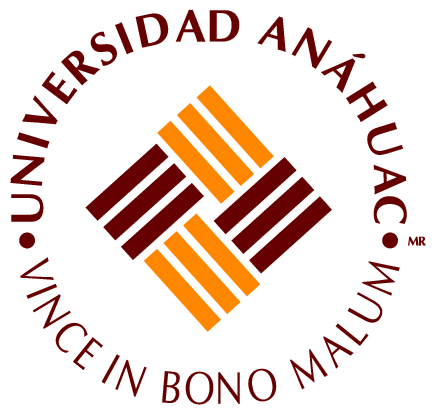 Universidad Anáhuac PueblaTecnologías de la informaciónMapa conceptualProfesor Fernando VegaAndrea Morales ZarabozoI.D. 00343237